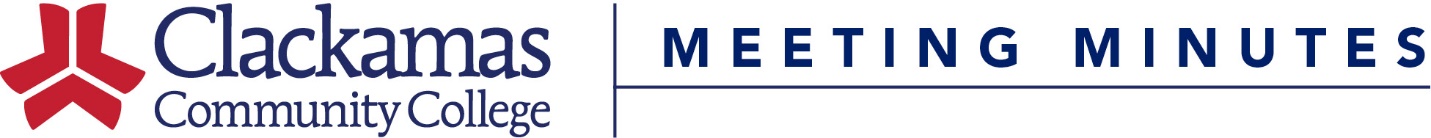 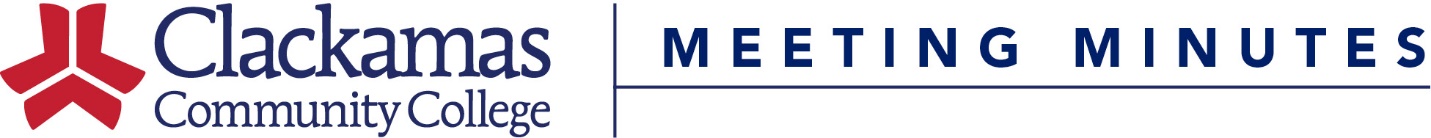 Departments, the Curriculum Office, and Curriculum Committee can use this checklist to ensure a smooth path for the creation of new courses.  Steps are listed in order.Department Discuss need and impact of new course with Division Dean Submit new course in Curriculum Management SystemCurriculum Office Request and receive Division Dean approval Send course to Review TeamsReview Teams Review and recommend course for approvalCurriculum Committee Review and approve